2019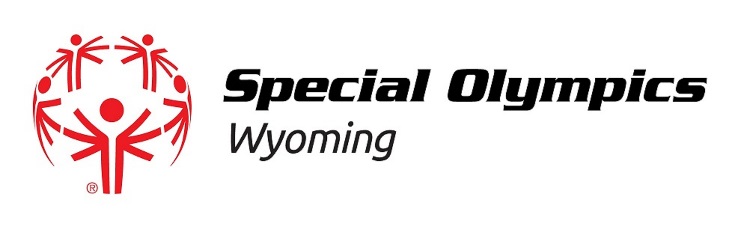 Purchase OrderDate: __________________	Vendor:_________________________________________________________________________________________________Payment Type Preference: 	  Check 	 Credit CardAll local purchase orders MUST be signed by vendor and authorized program liaison to be validOriginal – Vendor Copy		Copy –Finance/Office	Copy – Local/Area ProgramSpecial Olympics Wyoming Special Olympics Wyoming Area IArea IIArea IIIArea IVArea V#DESCRIPTIONPRICEAMOUNTReceipt Attached1234TOTALTOTALTOTAL#Expense AccountsExpense AccountsVendor ServicesFees and DuesSuppliesEquipmentRental EquipmentFacility Rental Athlete AwardsAthletes RecognitionVolunteer RecognitionSupport RecognitionHousingFood/MealsMileage Public TransportEquipmentPhonePostageRentPrinting